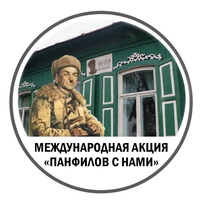 ИНФОРМАЦИОННОЕ ПИСЬМО О МЕЖДУНАРОДНОЙ АКЦИИ «ПАНФИЛОВ С НАМИ»(г. Петровск, 13-14 января 2022 года)Город Петровск Саратовской области – родина известного военачальника Великой Отечественной войны, генерал-майора Ивана Панфилова. Жители области свято чтут память о своём легендарном земляке.  В школе, где когда-то учился Панфилов, организован музей его памяти. Эта кропотливая работа — яркий пример того, как молодёжь включается в сохранение исторической памяти о священном подвиге поколения дедов и прадедов. Кафедра гуманитарного образования ГАУ ДПО «СОИРО», общероссийская общественная организация «Ассоциация учителей литературы и русского языка» (далее  – АССУЛ),  администрация Петровского муниципального района при поддержке координатора международного панфиловского движения, внучки  генерал-майора Ивана Васильевича Панфилова – Айгуль Байкадамовой 13-14 января 2022 года проводят Международную акцию «Панфилов с нами». За два года проведения в акции приняли участие более одиннадцати тысяч россиян и жителей Казахстана. География акции была такой же многонациональной, как и панфиловская дивизия. 28 регионов РФ заинтересовались акцией и приняли в ней участие. Саратовская область была представлена 33 муниципальными районами. В школах, гимназиях, лицеях, колледжах и вузах, в библиотеках и даже дома граждане нашей страны и Казахстана читали отрывок из повести А. Бека «Волоколамское шоссе», отвечали на вопросы и писали сочинения-рассуждения. Никого не оставили равнодушными слова Ивана Васильевича Панфилова: «Солдат идет в бой не умирать, а жить!».В 2022 году акция проводится организаторами в библиотеках или в образовательных организациях любого типа при соблюдении санитарно-эпидемиологических правил по следующему плану.1 этап. Просмотр документального фильма «Есть строчка в биографии. Иван Панфилов» – 22 минуты.2 этап. Чтение отрывка из книги А. Бека «Волоколамское шоссе» (текст для чтения у всех возрастных групп одинаковый) учителем (библиотекарем, организатором) – 15-20 минут.3 этап. Чтение отрывка (самим участником) из книги А. Бека «Волоколамское шоссе» (текст для чтения у всех возрастных групп одинаковый) участником акции 5-10 минут.4 этап. Выполнение тестовых заданий (вопросы заданий составлены на материалах всех этапов акции) – 15-20 минут.ОТЧЕТ о проведённой акции разместите  в группе https://vk.com/club185250806  по следующей форме:Регион –Район –Школа –Класс – ИЛИ место работы – Настроение и впечатления участников акции.Фото  ОБЯЗАТЕЛЬНЫЕ хештеги #акцияпанфиловснами2022 #панфиловснами2022  #панфилов_с_нами2022Все участники Акции, прошедшие тестирование, получают электронный сертификат.Педагоги, привлекшие к участию в Акции наибольшее количество обучающихся и приславшие отчёт (списки учащихся и ссылку на размещение пост релиза о проведении акции) на адрес panfiloff.2020@yandex.ru, будут награждены сертификатом организатора акции за активное участие.Положение будет размещено не позднее 3 января 2022 года в группе https://vk.com/club185250806 и на сайте АССУЛ https://uchitel-slovesnik.ru Материалы для проведения акции будут выложены в группе  и на сайте АССУЛ 13 января 2022 года.Контактное лицо: Сторожева Татьяна Юрьевна (8-905-369-37-10, panfiloff.2020@yandex.ru).